Pielikums Nr.1 Priekules novada pašvaldība, reģ.Nr. 90000031601INVENTARIZĀCIJAS  SARAKSTS  NR. _______________Avansa maksājumi kontam_________ uz 31.12.20____
Pamatojoties uz rīkojumu Nr._______ no _______________ par inventarizācijas veikšanu, inventarizācijas komisija sekojošā sastāvā:  komisijas priekšsēdētājs__________________________, komisijas locekļi  _______________________veica inventarizāciju avansa maksājumu kontam pēc stāvokļa uz 31.12.20___.  Inventarizācijā konstatējām sekojošo:Komisija :    ______________________________                  _______________________________             ____________________________________Datums:Pielikums Nr.2Priekules novada pašvaldība, reģ.Nr. 90000031601INVENTARIZĀCIJAS  SARAKSTS  Nr. _______ PAMATLĪDZEKĻU/IEGULDĪJUMU ĪPAŠUMU  IZVEIDOŠANA  UN  NEPABEIGTĀ  BŪVNIECĪBA uz 31.12.20___Atbildīgā persona:______________________________Pamatojoties uz ___________ rīkojumu  Nr.__________ tika izdarīta inventarizācijaInventarizācija uzsākta:  ________________     pabeigta:___________________Inventarizācijā konstatēts sekojošais:IZVĒLAMIES  MUMS  ATBILSTOŠU PROCEDŪRUVeiktās inventarizācijas procedūras: 1.Iepazinās ar līgumu, kas noslēgts _____________ar SIA_________ par ____________ Līgumā norādītā summa _________EUR; 2.Iepazinās ar celtniecības objekta tāmi un konstatēja, ka tāmē norādītā summa atbilst līgumā norādītajai summai; 3. Iepazinās ar vienošanos pie līguma, kurā ir paredzēts uz laiku pārtraukt  būvniecības darbus, sakarā ar finansējuma trūkumu; 4. Iepazinās ar domes sēdes lēmumu par ________objekta celtniecības atsākšanas iespējām.  (Un citi dokumenti attiecībā uz objektiem)Komisija: _______________________                      ______________________________                 _____________________________Datums:Pielikums Nr. 3Priekules novada pašvaldība, reģ. Nr. 90000031601INVENTARIZĀCIJAS  SARAKSTS  NR. _______________Zembilances konti uz 31.12.20___
Pamatojoties uz rīkojumu Nr._______ no _______________ par inventarizācijas veikšanu, inventarizācijas komisija sekojošā sastāvā:  komisijas priekšsēdētājs__________________________, komisijas locekļi  _______________________veica inventarizāciju zembilances kontiem pēc stāvokļa uz 31.12.20___ .  Inventarizācijā konstatējām sekojošo:Komisija :    ______________________________                  _______________________________             ____________________________________Datums:Pielikums Nr.4Priekules novada pašvaldība, reģ. Nr. 90000031601Ziņojums vadībai par inventarizācijas rezultātiem 20_____.gadā20____.gada  ___ .janvārī Nr.___Inventarizācijas komisija, kura izveidota ar 20___.gada ____._____ rīkojumu Nr._____, kuras sastāvā ietilpst komisijas priekšsēdētājs________________, komisijas locekļi____________________________________________________________________veica nekustamā īpašuma inventarizāciju, pamatojoties uz Valsts Zemes Dienesta informācijas pamata un konstatēja sekojošo:Kontā 1211 “ Dzīvojamās ēkas”Kontā  1212 “ Nedzīvojamās ēkas” vai  kontā 1512 “Būves”Kontā 1214 “ Zeme zem būvēm” vai kontā 1511 “Zeme”Kontā 1215 “ Kultivētā zeme”Kontā 1216 “ Atpūtai un izklaidei izmantojamā zeme”Kontā 1217 “ Pārējā zeme”Kontā 1219 “ Pārējais nekustamais īpašums”Komisija:Komisijas priekšsēdētājs :______________ ( paraksts)Komisijas locekļi: ____________________ ( paraksts) _____________________ ( paraksts)           _____________________ ( paraksts)Pielikums Nr.5    Priekules novada pašvaldība, reģ. Nr. 90000031601Ziņojums vadībai par inventarizācijas rezultātiem 20____.gadā20_____.gada  ___ .janvārī Nr.____Inventarizācijas komisija, kura izveidota ar 20___.gada ____._____ rīkojumu Nr._____, kuras sastāvā ietilpst komisijas priekšsēdētājs________________, komisijas locekļi____________________________________________________________________veica transporta būvju inventarizāciju, pamatojoties uz VAS Latvijas Valsts Ceļi informācijas pamata un konstatēja sekojošo:Kontā 1213 “ Transporta būves”Komisija:Komisijas priekšsēdētājs :______________ ( paraksts)Komisijas locekļi: ____________________ ( paraksts)                               _____________________ ( paraksts)               _________________ ( paraksts)Pielikums Nr.6                    Priekules novada pašvaldība, reģ. Nr. 90000031601Ziņojums vadībai par inventarizācijas rezultātiem 20___.gadā20___.gada  ___ .janvārī Nr.___Inventarizācijas komisija, kura izveidota ar 20___.gada ____._____ rīkojumu Nr._____, kuras sastāvā ietilpst komisijas priekšsēdētājs________________, komisijas locekļi____________________________________________________________________veica mežaudžu inventarizāciju, pamatojoties uz Valsts Meža dienesta informācijas pamata un konstatēja sekojošo:Kontā 1263 “ Mežaudzes” vai kontā 1611 “Mežaudzes lauksaimnieciskajai darbībai”Komisija:Komisijas priekšsēdētājs :______________ ( paraksts)Komisijas locekļi: ____________________ ( paraksts) _____________________ ( paraksts)   _____________________ ( paraksts)Pielikums Nr.7                         Priekules novada pašvaldība, reģ. Nr. 90000031601Ziņojums vadībai par inventarizācijas rezultātiem 20___.gadā20___.gada  ___ .janvārī Nr.___Inventarizācijas komisija, kura izveidota ar 20___.gada ____._____ rīkojumu Nr._____, kuras sastāvā ietilpst komisijas priekšsēdētājs________________, komisijas locekļi____________________________________________________________________veica transportlīdzekļu inventarizāciju, pamatojoties uz VAS “Ceļu satiksmes drošības direkcija” informācijas pamata un konstatēja sekojošo:Kontā 1231 “ Transportlīdzekļi”Komisija:Komisijas priekšsēdētājs :______________ ( paraksts)Komisijas locekļi: ____________________ ( paraksts)                               _____________________ ( paraksts) _____________________ ( paraksts)Pielikums Nr.8Priekules novada pašvaldība, reģ. Nr. 90000031601Ziņojums vadībai par inventarizācijas rezultātiem 20___.gadā20___.gada  ___ .janvārī Nr.____Inventarizācijas komisija, kura izveidota ar 20___.gada ____._____ rīkojumu Nr._____, kuras sastāvā ietilpst komisijas priekšsēdētājs________________, komisijas locekļi____________________________________________________________________veica traktortehnikas inventarizāciju, pamatojoties uz Valsts tehniskās uzraudzības aģentūras informācijas pamata un konstatēja sekojošo:Kontā 1231“ Transportlīdzekļi”Komisija:Komisijas priekšsēdētājs :______________ ( paraksts)Komisijas locekļi: ____________________ ( paraksts)                               _____________________ ( paraksts) _____________________ ( paraksts)Pielikums Nr.9Priekules novada pašvaldība, reģ. Nr. 90000031601INVENTARIZĀCIJAS  SARAKSTS  NR. _______________Ilgtermiņa finanšu ieguldījumi uz 31.12.20___
Pamatojoties uz rīkojumu Nr._______ no _______________ par inventarizācijas veikšanu, inventarizācijas komisija sekojošā sastāvā:  komisijas priekšsēdētājs__________________________, komisijas locekļi  _______________________veica inventarizāciju ilgtermiņa finanšu ieguldījumiem pēc stāvokļa uz 31.12.20___ .  Inventarizācijā konstatējām sekojošo:Komisija :    ______________________________                  _______________________________             ____________________________________Datums:Pielikums Nr.10Priekules novada pašvaldība, reģ. Nr. 90000031601INVENTARIZĀCIJAS  SARAKSTS  NR. _______________Ilgtermiņa prasības  uz 31.12.20___
Pamatojoties uz rīkojumu Nr._______ no _______________ par inventarizācijas veikšanu, inventarizācijas komisija sekojošā sastāvā:  komisijas priekšsēdētājs__________________________, komisijas locekļi  _______________________veica inventarizāciju ilgtermiņa prasībām pēc stāvokļa uz 31.12.20___ .  Inventarizācijā konstatējām sekojošo:Komisija :    ______________________________                  _______________________________             ____________________________________DatumsPielikums Nr.11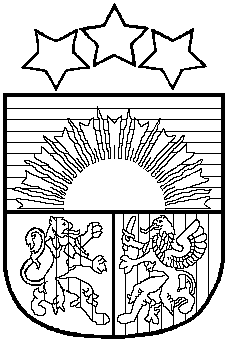 LATVIJAS REPUBLIKAPRIEKULES NOVADA PAŠVALDĪBAReģistrācijas Nr. 90000031601, Saules iela 1, Priekule, Priekules novads, LV-3434, tālrunis 63461006, e-pasts: dome@priekulesnovads.lv Akts Nr._______Par naudas līdzekļu inventarizāciju kasē(vieta)20___. gada ___.____________Pamatojoties uz 20___.gada _____._______________rīkojumu Nr._______ tiek veikta inventarizācija skaidras naudas līdzekļu atlikumam.“Apliecinu, ka līdz inventarizācijas sākumam visi dokumenti par naudas līdzekļu saņemšanu un izsniegšanu nodoti grāmatvedībā un iegrāmatoti”.Materiāli atbildīgā persona:(amats)____________ (vārds, uzvārds)_______________ (paraksts)______________20___.gada ___._____________ inventarizēti skaidras naudas līdzekļi.Inventarizācijā konstatēts sekojošais:Naudas zīmes:Pavisam kopā summa norādot valūtas nosaukumu:(cipariem)__________________, (vārdiem)__________________________________Inventarizācijas rezultāti:Pārpalikums___________ (cipariem), (vārdiem) ______________________________Iztrūkums ______________ (cipariem), (vārdiem) ____________________________Kases orderu pēdējie numuri:ieņēmumu orderis Nr._______, izdevumu orderis Nr.________Kases grāmatas pēdējais aizpildītās lapas numurs: ________________Akts sastādīts _____________ oriģinālos eksemplāros.Inventarizācijas komisija:(amats) _______________ (vārds, uzvārds) ______________ ( paraksts)__________(amats) _______________(vārds, uzvārds) ______________ ( paraksts)__________(amats) _______________ (vārds, uzvārds) _____________ ( paraksts)__________                                                 Pielikums Nr.12Priekules novada pašvaldība, reģ. Nr. 90000031601INVENTARIZĀCIJAS SARAKSTS NR.____________________(uzskaites veidlapu veids)  pēc VID datu bāzē/ vai iestādes reģistrētajiem atlikumiem uz 31.12.20___.  Pamatojoties uz rīkojumu Nr. _____ no ________ par inventarizācijas veikšanu, inventarizācijas komisija sekojošā sastāvā: komisijas priekšsēdētājs_____________, komisijas locekļi ____________________ veica inventarizāciju uzskaites veidlapām pēc stāvokļa uz 31.12.20__.gadu. Ir konstatēts sekojošais:Komisija: ________________                    ________________                 ________________ Datums:Atbildīgā persona:                                     Pielikums Nr.13LATVIJAS REPUBLIKAPRIEKULES NOVADA PAŠVALDĪBAReģistrācijas Nr. 90000031601, Saules iela 1, Priekule, Priekules novads, LV-3434, tālrunis 63461006, e-pasts: dome@priekulesnovads.lv (Vieta)Datums ____________ Nr.________________________________Bankas nosaukums______________________AdresePar naudas līdzekļu atlikuma apstiprināšanu  Lūdzam apstiprināt Priekules novada pašvaldības gada pārskata sagatavošanai nepieciešamo informāciju par naudas līdzekļu atlikumiem iestādes________________ (bankas nosaukums) atvērtajos kontos uz 20___.gada 31.decembri.Kopā:__________________________________________________ (vārdiem).Finanšu nodaļas vadītājs         /paraksts/                              /paraksta atšifrējums/  Apstiprinu, ka informācija par Priekules novada pašvaldības naudas līdzekļu atlikumu _____________________ (summa un valūtas apzīmējums) uz 20___gada 31.decembri ir pareiza.DatumsBankas pārstāvis              /paraksts/                        /paraksta atšifrējums/z.v.Pielikums Nr.14Priekules novada pašvaldība, reģ. Nr. 90000031601INVENTARIZĀCIJAS  SARAKSTS  NR. _______________Nauda ceļā uz 31.12.20___
Pamatojoties uz rīkojumu Nr._______ no _______________ par inventarizācijas veikšanu, inventarizācijas komisija sekojošā sastāvā:  komisijas priekšsēdētājs__________________________, komisijas locekļi  _______________________veica inventarizāciju par “naudu ceļā” pēc stāvokļa uz 31.12.20__.  Inventarizācijā konstatējām sekojošo:Komisija :    ______________________________                                     ______________________________                               _______________________________Datums:Pielikums Nr.15Priekules novada pašvaldība, reģ.Nr. 90000031601INVENTARIZĀCIJAS  SARAKSTS  NR. _______________Prasības pret pircējiem un pasūtītājiem (DEBITORI) uz 31.12.20___
Pamatojoties uz rīkojumu Nr._______ no _______________ par inventarizācijas veikšanu, inventarizācijas komisija sekojošā sastāvā:  komisijas priekšsēdētājs__________________________, komisijas locekļi  _______________________veica inventarizāciju prasībām pret pircējiem un pasūtītājiem pēc stāvokļa uz 31.12.20___ .  Inventarizācijā konstatējām sekojošo:Kontā 23xx „Konta nosaukums” debitoru parāda atlikums uz 31.12.20___ ir _____________EUR apjomā, salīdzinātie debitoru parādi ir ___________EUR apjomā. Salīdzināti debitoru parādi  _________% apmērā no kopējā kontā uzrādītā debitoru apjoma.Komisija :    ______________________________                  _______________________________             _______________________________Datums:Pielikums Nr. 16Priekules novada pašvaldība. Reģ. Nr. 90000031601INVENTARIZĀCIJAS  SARAKSTS  NR. _______________Saistības pret piegādātājiem un darbuzņēmējiem (KREDITORI) uz 31.12.20___
Pamatojoties uz rīkojumu Nr._______ no _______________ par inventarizācijas veikšanu, inventarizācijas komisija sekojošā sastāvā:  komisijas priekšsēdētājs__________________________, komisijas locekļi  _______________________veica inventarizāciju prasībām pret pircējiem un pasūtītājiem pēc stāvokļa uz 31.12.20___ .  Inventarizācijā konstatējām sekojošo:Kontā 53xx „Konta nosaukums” kreditoru atlikums uz 31.12.20___ ir _____________EUR apjomā, salīdzinātie kreditori ir ___________EUR apjomā. Salīdzināti kreditori ir  _________% apmērā no kopējā kontā uzrādītā kreditoru apjoma.Komisija :    ______________________________                                       ______________________________                                ______________________________Datums:Pielikums Nr.17Priekules novada pašvaldība, reģ. Nr. 90000031601INVENTARIZĀCIJAS  SARAKSTS  NR. _______________Norēķini par nodokļiem uz 31.12.20___
Pamatojoties uz rīkojumu Nr._______ no _______________ par inventarizācijas veikšanu, inventarizācijas komisija sekojošā sastāvā:  komisijas priekšsēdētājs__________________________, komisijas locekļi  _______________________veica inventarizāciju par nodokļu norēķiniem  pēc stāvokļa uz 31.12.20___ .  Inventarizācijā konstatējām sekojošo:Komisija :    ______________________________                  _______________________________             ____________________________________Datums:Pielikums Nr.18Priekules novada pašvaldība, reģ. Nr. 90000031601INVENTARIZĀCIJAS  SARAKSTS  NR. _______________Norēķini par atlīdzību un ieturējumiem uz 31.12.20___
Pamatojoties uz rīkojumu Nr._______ no _______________ par inventarizācijas veikšanu, inventarizācijas komisija sekojošā sastāvā:  komisijas priekšsēdētājs__________________________, komisijas locekļi  _______________________veica inventarizāciju par norēķiniem par atlīdzību un ieturējumiem  pēc stāvokļa uz 31.12.20___ .  Inventarizācijā konstatējām sekojošo:Komisija :    ______________________________                  _______________________________             ____________________________________DatumsPielikums Nr.19Priekules novada pašvaldība, reģ. Nr. 90000031601INVENTARIZĀCIJAS  SARAKSTS  NR. _______________Nākamo periodu izdevumi uz 31.12.20___
Pamatojoties uz rīkojumu Nr._______ no _______________ par inventarizācijas veikšanu, inventarizācijas komisija sekojošā sastāvā:  komisijas priekšsēdētājs__________________________, komisijas locekļi  _______________________veica inventarizāciju nākamo periodu izdevumiem pēc stāvokļa uz 31.12.20___ .  Inventarizācijā konstatējām sekojošo:Komisija :    ______________________________                                      ______________________________                                 ______________________________Datums:Pielikums Nr.20Priekules novada pašvaldība, reģ. Nr. 90000031601INVENTARIZĀCIJAS  SARAKSTS  NR. _______________Nākamo periodu ieņēmumi uz 31.12.20___
Pamatojoties uz rīkojumu Nr._______ no _______________ par inventarizācijas veikšanu, inventarizācijas komisija sekojošā sastāvā:  komisijas priekšsēdētājs__________________________, komisijas locekļi  _______________________veica inventarizāciju nākamo periodu ieņēmumiem pēc stāvokļa uz 31.12.20___ .  Inventarizācijā konstatējām sekojošo:Komisija :    ______________________________                                      ______________________________                               ______________________________Datums:N.p.k.Klienta nosaukumsAvansa konta Nr.Pēc grāmatvedības datiem uz 31.12.20___Pēc grāmatvedības datiem uz 31.12.20___Debitora izvērtējumsDebitora izvērtējumsKavējuma dienasKavējuma dienasKavējuma dienasKavējuma dienasKavējuma dienasPiezīmesN.p.k.Klienta nosaukumsAvansa konta Nr.Pēc grāmatvedības datiem uz 31.12.20___Pēc grāmatvedības datiem uz 31.12.20___Paredzētais izpildes datumsNedrošsdebitors,EUR91-180181-270271-365virs 365bezcerīgsN.p.k.Klienta nosaukumsAvansa konta Nr.Dokumenta nr., datumsPrece vai pakalpojumsParedzētais izpildes datumsNedrošsdebitors,EUR91-180181-270271-365virs 365bezcerīgsKonta Nr.Objekta nosaukumsIzmaksas saskaņā ar tāmi, līgumu, EURVērtība pēc grāmatvedības uzskaites datiem, EURVērtība pēc inventarizācijas datiem, EURPazīmes pēc MK not.87 116.,117.punktsPazīmes pēc MK not.87 116.,117.punktsPazīmes pēc MK not.87 116.,117.punktsPazīmes pēc MK not.87 116.,117.punktsPazīmes pēc MK not.87 116.,117.punktsPlānotais pabeigšanas termiņšPiezīmes (Varbūt kāds lēmums par darbu apturēšanu, vai cits. Akts par izpild,darbiem, izpildīto darbu % u.c.)Konta Nr.Objekta nosaukumsIzmaksas saskaņā ar tāmi, līgumu, EURVērtība pēc grāmatvedības uzskaites datiem, EURVērtība pēc inventarizācijas datiem, EURPlānotais pabeigšanas termiņšPiezīmes (Varbūt kāds lēmums par darbu apturēšanu, vai cits. Akts par izpild,darbiem, izpildīto darbu % u.c.)N.p.k.Darījumi Darījumi Darījumi Atlikums uz 31.12.20__. pa kontiemAtlikums uz 31.12.20__. pa kontiemAtlikums uz 31.12.20__. pa kontiemAtlikums uz 31.12.20__. pa kontiemAtlikums uz 31.12.20__. pa kontiemAtlikums uz 31.12.20__. pa kontiemPiezīmesN.p.k.Darījumi Darījumi Darījumi Atlikums uz 31.12.20__. pa kontiemAtlikums uz 31.12.20__. pa kontiemAtlikums uz 31.12.20__. pa kontiemAtlikums uz 31.12.20__. pa kontiemAtlikums uz 31.12.20__. pa kontiemAtlikums uz 31.12.20__. pa kontiemN.p.k.Zembilances konta nr.Dokumenta nr., datumsSkaidrojumsPML nosaukums/adreseKadastra numursInventāra numursGrāmatvedības dati Grāmatvedības dati Inventarizācijas dati Inventarizācijas dati Starpība ar valsts reģistra datiem ( +/-)Starpība ar valsts reģistra datiem ( +/-)PiezīmesVadības lēmumsPML nosaukums/adreseKadastra numursInventāra numursDaudzumsm2Summa EURDaudzumsm2Summa EURDaudzumsm2Summa EURPiezīmesVadības lēmumsPML nosaukums/adreseKadastra numursInventāra numursGrāmatvedības dati Grāmatvedības dati Inventarizācijas dati Inventarizācijas dati Starpība ar valsts reģistra datiem ( +/-)Starpība ar valsts reģistra datiem ( +/-)PiezīmesVadības lēmumsPML nosaukums/adreseKadastra numursInventāra numursDaudzumsm2Summa EURDaudzumsm2Summa EURDaudzumsm2Summa EURPiezīmesVadības lēmumsPML nosaukums/adreseKadastra numursInventāra numursGrāmatvedības dati Grāmatvedības dati Inventarizācijas dati Inventarizācijas dati Starpība ar valsts reģistra datiem ( +/-)Starpība ar valsts reģistra datiem ( +/-)PiezīmesVadības lēmumsPML nosaukums/adreseKadastra numursInventāra numursDaudzumsm2Summa EURDaudzumsm2Summa EURDaudzumsm2Summa EURPiezīmesVadības lēmumsPML nosaukums/adreseKadastra numursInventāra numursGrāmatvedības dati Grāmatvedības dati Inventarizācijas dati Inventarizācijas dati Starpība ar valsts reģistra datiem ( +/-)Starpība ar valsts reģistra datiem ( +/-)PiezīmesVadības lēmumsPML nosaukums/adreseKadastra numursInventāra numursDaudzumsm2Summa EURDaudzumsm2Summa EURDaudzumsm2Summa EURPiezīmesVadības lēmumsPML nosaukums/adreseKadastra numursInventāra numursGrāmatvedības dati Grāmatvedības dati Inventarizācijas dati Inventarizācijas dati Starpība ar valsts reģistra datiem ( +/-)Starpība ar valsts reģistra datiem ( +/-)PiezīmesVadības lēmumsPML nosaukums/adreseKadastra numursInventāra numursDaudzumsm2Summa EURDaudzumsm2Summa EURDaudzumsm2Summa EURPiezīmesVadības lēmumsPML nosaukums/adreseKadastra numursInventāra numursGrāmatvedības dati Grāmatvedības dati Inventarizācijas dati Inventarizācijas dati Starpība ar valsts reģistra datiem ( +/-)Starpība ar valsts reģistra datiem ( +/-)PiezīmesVadības lēmumsPML nosaukums/adreseKadastra numursInventāra numursDaudzumsm2Summa EURDaudzumsm2Summa EURDaudzumsm2Summa EURPiezīmesVadības lēmumsPML nosaukums/adreseKadastra numursInventāra numursGrāmatvedības dati Grāmatvedības dati Inventarizācijas dati Inventarizācijas dati Starpība ar valsts reģistra datiem ( +/-)Starpība ar valsts reģistra datiem ( +/-)PiezīmesVadības lēmumsPML nosaukums/adreseKadastra numursInventāra numursDaudzumsm2Summa EURDaudzumsm2Summa EURDaudzumsm2Summa EURPiezīmesVadības lēmumsTransporta būves nosaukumsKadastra numursInventāra numursSegumsGarums Grāmatvedības dati Grāmatvedības dati Inventarizācijas dati Inventarizācijas dati Starpība ar valsts reģistra datiem(+/-)Starpība ar valsts reģistra datiem(+/-)PiezīmesVadības lēmumsTransporta būves nosaukumsKadastra numursInventāra numursSegumsGarums Segums, garumsSumma EURSegums, garumsSumma EURSegums, garumsSumma EURPiezīmesVadības lēmumsMežaudzes nosaukumsKadastra numursInventāra numursMežaudzes platībaGrāmatvedības dati Grāmatvedības dati Inventarizācijas dati Inventarizācijas dati Starpība ar valsts reģistra datiem(+/-)Starpība ar valsts reģistra datiem(+/-)PiezīmesVadības lēmumsMežaudzes nosaukumsKadastra numursInventāra numursMežaudzes platība(ha)Summa EUR(ha)Summa EUR(ha)Summa EURPiezīmesVadības lēmumsTransportlīdzekļa nosaukumsMarka, modelisValsts numursInventāra numursGrāmatvedības datiGrāmatvedības datiInventarizācijas datiInventarizācijas datiStarpība ar valsts reģistra datiem(+/-)Starpība ar valsts reģistra datiem(+/-)PiezīmesVadības lēmumsTransportlīdzekļa nosaukumsMarka, modelisValsts numursInventāra numursSkaitsSumma EURSkaitsSumma EURSkaitsSumma EURPiezīmesVadības lēmumsTraktortehnikas nosaukumsMarka, modelisValsts nr.Izlaiduma gadsInventāra numursGrāmatvedības datiGrāmatvedības datiInventarizācijas datiInventarizācijas datiStarpība ar valsts reģistra datiem(+/-)Starpība ar valsts reģistra datiem(+/-)PiezīmesVadības lēmumsTraktortehnikas nosaukumsMarka, modelisValsts nr.Izlaiduma gadsInventāra numursDaudzumsSumma EURDaudzumsSumma EURDaudzumsSumma EURPiezīmesVadības lēmumsN.p.k.Ieguldījuma veidsKapitālsabiedrības pilns nosaukums, reģ.nr.NominālvērtībaIeguldījuma apjoms naudas izteiksmēProcentuālais sadalījums no kopējā ieguldījuma pamatkapitālāIeguldījuma pārvērtēšanaPamatojumsN.p.k.Klienta nosaukumsKonta Nr.Pēc grāmatvedības datiem uz 31.12.20___Pēc grāmatvedības datiem uz 31.12.20___Pēc grāmatvedības datiem uz 31.12.20___Prasību  izvērtējumsPrasību  izvērtējumsKavējuma dienasKavējuma dienasKavējuma dienasKavējuma dienasKavējuma dienasPiezīmesN.p.k.Klienta nosaukumsKonta Nr.Pēc grāmatvedības datiem uz 31.12.20___Pēc grāmatvedības datiem uz 31.12.20___Pēc grāmatvedības datiem uz 31.12.20___Paredzētais izpildes datumsNedrošsdebitors,EUR91-180181-270271-365virs 365bezcerīgsN.p.k.Klienta nosaukumsKonta Nr.Pēc salīdzināšanas aktaPēc salīdzināšanas aktaPrece, vai pakalpojumsParedzētais izpildes datumsNedrošsdebitors,EUR91-180181-270271-365virs 365bezcerīgsN.p.k.Klienta nosaukumsKonta Nr.Ilgterm.Prece, vai pakalpojumsParedzētais izpildes datumsNedrošsdebitors,EUR91-180181-270271-365virs 365bezcerīgsNominālsDaudzumsSumma EURSumma kopā:SērijaNumurs noNumurs līdzSkaitsSērijaNumurs noNumurs līdzSkaitsKonta numursValūtaAtlikums uz 31.12.20___.Atlikums uz 31.12.20___.Konta numursValūtaPašvaldības datiBankas datiKopā:N.p.k.Darījuma aprakstsPēc grāmatvedības datiem konta atlikums uz 31.12.20___Pēc inventarizācijas datiem konta atlikums uz 31.12.20___Pēc inventarizācijas datiem konta atlikums uz 31.12.20___Starpība(+/-)PiezīmesN.p.k.Darījuma aprakstsPēc grāmatvedības datiem konta atlikums uz 31.12.20___Attaisnojuma dok. nr., datumsEURStarpība(+/-)PiezīmesN.p.k.Klienta nosaukumsKonta Nr.Pēc grāmatvedības datiem uz 31.12.20___Pēc grāmatvedības datiem uz 31.12.20___Pēc grāmatvedības datiem uz 31.12.20___Pēc inventarizācijas d.uz 31.12.20___Pēc inventarizācijas d.uz 31.12.20___Pēc inventarizācijas d.uz 31.12.20___Starpība(+/-)Debitora izvērtējumsDebitora izvērtējumsKavējuma dienasKavējuma dienasKavējuma dienasKavējuma dienasKavējuma dienasPiezīmesN.p.k.Klienta nosaukumsKonta Nr.Pēc grāmatvedības datiem uz 31.12.20___Pēc grāmatvedības datiem uz 31.12.20___Pēc grāmatvedības datiem uz 31.12.20___Pēc inventarizācijas d.uz 31.12.20___Pēc inventarizācijas d.uz 31.12.20___Pēc inventarizācijas d.uz 31.12.20___Starpība(+/-)Paredzētais izpildes datumsNedrošsdebitors,EUR91-180181-270271-365virs 365bezcerīgsN.p.k.Klienta nosaukumsKonta Nr.Pēc salīdzināšanas aktaPēc salīdzināšanas aktaPrece, vai pakalpojumsPēc salīdzināšanas akta apstiprinātās summasPēc salīdzināšanas akta apstiprinātās summasPrece, vai pakalpojumsStarpība(+/-)Paredzētais izpildes datumsNedrošsdebitors,EUR91-180181-270271-365virs 365bezcerīgsN.p.k.Klienta nosaukumsKonta Nr.Īsterm.Prece, vai pakalpojumsĪsterm.Prece, vai pakalpojumsStarpība(+/-)Paredzētais izpildes datumsNedrošsdebitors,EUR91-180181-270271-365virs 365bezcerīgsN.p.k.Klienta nosaukumsKonta Nr.Pēc grāmatvedības datiem uz 31.12.20___Pēc grāmatvedības datiem uz 31.12.20___Pēc inventarizācijas d.uz 31.12.20___Pēc inventarizācijas d.uz 31.12.20___Starpība(+/-)PiezīmesN.p.k.Klienta nosaukumsKonta Nr.Pēc grāmatvedības datiem uz 31.12.20___Pēc grāmatvedības datiem uz 31.12.20___Pēc inventarizācijas d.uz 31.12.20___Pēc inventarizācijas d.uz 31.12.20___Starpība(+/-)N.p.k.Klienta nosaukumsKonta Nr.Pēc salīdzināšanas aktaPrece, vai pakalpojumsPēc salīdzināšanas akta apstiprinātās summasPrece, vai pakalpojumsStarpība(+/-)N.p.k.Klienta nosaukumsKonta Nr.N.p.k.Nodokļa veidsKonta Nr.Pēc grāmatvedības datiem uz 31.12.20___Pēc grāmatvedības datiem uz 31.12.20___Pēc grāmatvedības datiem uz 31.12.20___Pēc grāmatvedības datiem uz 31.12.20___Pēc grāmatvedības datiem uz 31.12.20___Pēc grāmatvedības datiem uz 31.12.20___Pēc inventarizācijas datiemuz 31.12.20___ (VID dati)Pēc inventarizācijas datiemuz 31.12.20___ (VID dati)Pēc inventarizācijas datiemuz 31.12.20___ (VID dati)Pēc inventarizācijas datiemuz 31.12.20___ (VID dati)Pēc inventarizācijas datiemuz 31.12.20___ (VID dati)Pēc inventarizācijas datiemuz 31.12.20___ (VID dati)Starpība(+/-)PiezīmesN.p.k.Nodokļa veidsKonta Nr.Pēc grāmatvedības datiem uz 31.12.20___Pēc grāmatvedības datiem uz 31.12.20___Pēc grāmatvedības datiem uz 31.12.20___Pēc grāmatvedības datiem uz 31.12.20___Pēc grāmatvedības datiem uz 31.12.20___Pēc grāmatvedības datiem uz 31.12.20___Pēc inventarizācijas datiemuz 31.12.20___ (VID dati)Pēc inventarizācijas datiemuz 31.12.20___ (VID dati)Pēc inventarizācijas datiemuz 31.12.20___ (VID dati)Pēc inventarizācijas datiemuz 31.12.20___ (VID dati)Pēc inventarizācijas datiemuz 31.12.20___ (VID dati)Pēc inventarizācijas datiemuz 31.12.20___ (VID dati)Starpība(+/-)N.p.k.Nodokļa veidsKonta Nr.Sākuma atlikumsAprēķināts nod.Aprēķināta soda n.KorekcijasSamaksaBeigu atlikumsSākuma atlikumsAprēķināts nod.Aprēķināta soda n.KorekcijasSamaksaBeigu atlikumsStarpība(+/-)N.p.k.Nodokļa veidsKonta Nr.Starpība(+/-)1.IIN2.VSAOI3.PVN4.DRN………N.p.k.Konta Nr.Pēc grāmatvedības datiem konta atlikums uz 31.12.20___Pēc inventarizācijas datiem konta atlikums uz 31.12.20___Pēc inventarizācijas datiem konta atlikums uz 31.12.20___Starpība(+/-)PiezīmesN.p.k.Konta Nr.Pēc grāmatvedības datiem konta atlikums uz 31.12.20___Attaisnojuma dok./saraksta nr.EURStarpība(+/-)PiezīmesN.p.k.Klienta nosaukumsDokumenta nr., datumsSkaidrojumsAtlikums uz 31.12.20___.Atlikums uz 31.12.20___.PiezīmesN.p.k.Klienta nosaukumsDokumenta nr., datumsSkaidrojumsDebetsKredītsPiezīmesN.p.k.Klienta nosaukumsDokumenta nr., datumsSkaidrojumsAtlikums uz 31.12.20___.Atlikums uz 31.12.20___.PiezīmesN.p.k.Klienta nosaukumsDokumenta nr., datumsSkaidrojumsDebetsKredītsPiezīmes